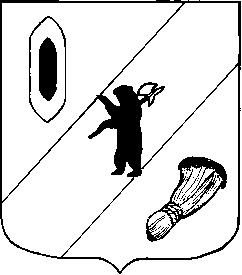 АДМИНИСТРАЦИЯ  ГАВРИЛОВ - ЯМСКОГО  МУНИЦИПАЛЬНОГО  РАЙОНАПОСТАНОВЛЕНИЕ15.12.2022   № 1027О проведении  аукциона            Руководствуясь статьями 39.11, 39.12 Земельного  кодекса  Российской Федерации, Федеральным законом от 06.10.2003 №131-ФЗ «Об общих принципах организации местного самоуправления в Российской Федерации», статьёй 26 Устава Гаврилов-Ямского муниципального района Ярославской области АДМИНИСТРАЦИЯ    МУНИЦИПАЛЬНОГО  РАЙОНА    ПОСТАНОВЛЯЕТ:        1. Провести 17 января 2023 года в 11.00ч. в отделе по архитектуре, градостроительству и земельным отношениям Управления по архитектуре, градостроительству, имущественным и земельным отношениям по адресу: Ярославская область, г.Гаврилов-Ям, ул.Кирова, д.1а (4 этаж) открытый по составу участников и по форме подачи предложений о цене аукцион на земельные участки:         ЛОТ 1: РФ, Ярославская область, Гаврилов-Ямский район, Шопшинское с.п., район д.Шалаево, площадью 17741 кв.м с кадастровым номером 76:04:052701:730, категория земель- земли сельскохозяйственного назначения, вид разрешенного использования- обеспечение сельскохозяйственного производства, право собственности.       ЛОТ 2: РФ, Ярославская область, Гаврилов-Ямский район, Великосельское с.п., д.Поповка, площадью 272 кв.м с кадастровым номером 76:04:020901:432, категория земель- земли населенных пунктов, вид разрешенного использования- ведение огородничества, право собственности.         2.Установить начальную цену продажи земельных участков      3.Назначить продавцом Управление по архитектуре, градостроительству, имущественным  и  земельным  отношениям  Администрации Гаврилов - Ямского муниципального района.    4.Контроль за исполнением постановления возложить на заместителя Главы Администрации муниципального района Таганова В.Н.          5.Постановление опубликовать в районной массовой газете «Гаврилов-Ямский вестник» и разместить на официальном сайте Администрации Гаврилов-Ямского муниципального района.    6. Постановление вступает в силу с момента подписания.Глава Гаврилов-Ямского муниципального района                                                                                     А.Б.Сергеичев№ Лотаначальная цена, руб.шаг аукциона в размере 3% от начальной цены, руб.1494000148202460001380